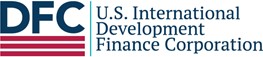 PERSONAL FINANCIAL STATEMENT (DFC-005)OMB No. 3015-0007Expiration: 8/31/2022United States International Development Finance Corporation1100 New York Avenue, NW Washington, DC 20527-0001 An Agency of the United States GovernmentResponses to questions which call for estimates or projections should take the form of good faith statements made to the best of the applicant’s knowledge and belief. Statements of fact provided in this document must be accurate as of the date of submission. Anyone who knowingly makes a false statement with the intent to influence DFC’s guarantees, loans, or other investments may be criminally prosecuted. Such false statements are also grounds for DFC to terminate a commitment or declare a contract default. These rights are in addition to any other rights or remedies available to United States government. Neither submission nor acceptance of this application implies that the proposed transaction is eligible for support or that support will be provided.Information provided in this form will be deemed designated as “confidential commercial information” in accordance with Freedom of Information Act (FOIA) regulations at 22 C.F.R. Part 706, and will be treated as such to the extent permitted by applicable law. Personal information belonging to an individual will not be released under the FOIA unless the information is already public or if the public interest is greater than the private interest under 5 U.S.C. § 552(b)(6).You are not required to provide your social security number. DFC evaluates the financial status of those providing equity or collateral support to a transaction to determine whether it is financially sound. Providing your social security number will assist DFC in verifying your financial status by running a credit check. If you choose not to provide your social security number, DFC may be unable to fully evaluate your transaction’s financial soundness.This is notice of DFC’s right to access financial records held by financial institutions that are or have been doing business with you or your business under the Right to Financial Privacy Act of 1978. The law provides that DFC shall have a right of access to your financial records in connection with its consideration or administration of assistance to you in the form of a loan or loan guaranty to your project. DFC is required to provide a certificate of its compliance with the Act to a financial institution in connection with its first request for access to your financial records, however no further certification is required for subsequent access. DFC’s access rights continue for the term of any approved loan or guaranty agreement. No further notice to you of DFC’s access rights is required during the term of any such agreement. The law also authorizes DFC to transfer to another Government authority any financial records included in an application for a loan, or concerning an approved loan or guarantee, as necessary to process, service, or foreclose on a loan guaranty or collect on a defaulted loan guaranty.The Better Utilization of Investments Leading to Development (BUILD) Act of 2018 (P.L. 115-254) and the Inspector General Act of 1978 (P.L. 95-452) (as amended) (the “IG Act”) require DFC to have an Inspector General. The Office of the Inspector General’s mission is to provide independent oversight of DFC’s programs and operations for increased efficiency and effectiveness, and to prevent fraud, waste, and abuse. The Office of the Inspector General conducts audits, investigations, and other reviews of DFC programs, transactions, and operations.  The IG Act gives the Office of the Inspector General unrestricted access to all records in the possession and control of DFC, and requires that DFC provide the Office of the Inspector General unrestricted access to all DFC project data and systems in response to any request from the Office of the Inspector General. See 5 U.S.C. Appendix 3. The Office of the Inspector General may contact you, your organization, or your personnel in connection with an Office of the Inspector General audit, investigation, or other review and expects that you, your organization and your personnel will cooperate with requests for information from the Office of the Inspector General. More information about the Office of the Inspector General can be found here: https://www.dfc.gov/oig.Paperwork Reduction Act Notice: This information is required to obtain or retain benefits. Federal agencies may not collect information unless a valid OMB Control Number with an expiration date that has not expired is displayed. The public reporting burden for this collection of information is estimated to average 60 minutes per response, including the time for reviewing instructions, searching existing data sources, gathering and maintaining the data needed, and completing and reviewing the collection of information. Send comments regarding this burden estimate or any other aspects of this collection of information, including suggestions for reducing this burden, to Agency Clearance Officer, Records Management, United States International Development Finance Corporation, 1100 New York Avenue, NW, Washington, DC, 20527 and to the DFC Desk Officer at the Office of Information and Regulatory Affairs, Office of Management and Budget, New Executive Office Building, Room 10202, Washington, DC 20503.Please retain a copy for your records.I acknowledge that I have read the disclosure and notices above.Individual Identification and Contact InformationAssets and Liabilities Summary as of [date]  AssetsLiabilities and Net Worth1 If any assets are co-owned with another party or any liabilities are joint liabilities, please attach a separate sheet listing the joint assets/liabilities and the names of the co-owners/co-obligors.Assets Detail: Please provide detail for each asset class listed in the summary.2If shares/ownership interests are “freely transferable,” that means that the owner may sell or transfer them without getting permission from other parties. Some private companies have restrictions on sales or transfers, which limits the liquidity of the asset.Liabilities Detail: Please provide detail for each liability class in the summary.Contingent LiabilitiesA contingent liability is a potential obligation that may be incurred depending upon the outcome of a future event. For instance, if an individual has co-signed/guaranteed a loan or is the defendant of litigation, they have a contingent liability. Please list all contingent liabilities and the estimated amount of the potential obligation. If there are no contingent liabilities, list “None.”Source(s) of IncomePlease provide information regarding your income for the most recent three (3) calendar years.Signature PageI consent to DFC and its agents running a report of my credit record.I certify that the above information, submitted to obtain DFC support, gives a correct representation of my financial condition as of this date. I further certify that the above representations and all supporting documentation are true, accurate, and complete. This Personal Financial Statement has been made for the purpose of applying for DFC support and may be relied upon by DFC as a true statement of the facts contained herein. If I become aware that any of the information in this Personal Financial Statement was incorrect at the time of submission, I agree to provide the updated information in writing to DFC immediately.Full Legal Name (required)Social Security Number:Residence Address (required):Business Phone:Residence Phone:Mobile Phone:Email Address (required):Asset DescriptionUSD EquivalentValueOwned Jointly?1(Y/N) (Check if yes)1.	Cash on hand and in Banks (liquid accounts)2.	IRA(s) or Other Retirement Account(s)3.	Stocks and Bonds (Publicly Traded)4.	Equity Ownership Interests (Private Companies)5.	Accounts and Notes Receivable6.	Life Insurance – Cash Surrender Value Only7.	Real Estate (current market value)8.	Vehicles and other Personal Property9.	Other AssetsTotal Assets$ 0.00Liability DescriptionUSD EquivalentValueJoint Obligation?(Y/N) (check if yes)1.	Accounts Payable2.	Notes Payable to Banks and Others3.	Mortgages Loans on Real Estate4.	Taxes Payable5.	Other LiabilitiesTotal Liabilities$ 0.006.	Net Worth$ 0.00Total Liabilities and Net Worth$ 0.001.	Cash In Banks1.	Cash In BanksName and Location of BankBalance in USDTotal$ 0.002. IRA(s) and Other Retirement Account(s)2. IRA(s) and Other Retirement Account(s)Account Fiduciary InstitutionBalance in USDTotal$ 0.003. Stocks and Bonds (Publicly Traded)3. Stocks and Bonds (Publicly Traded)3. Stocks and Bonds (Publicly Traded)Name of SecurityFiduciary InstitutionValue in USDTotalTotal$ 0.004. Equity Ownership Interests (Private Companies)4. Equity Ownership Interests (Private Companies)4. Equity Ownership Interests (Private Companies)4. Equity Ownership Interests (Private Companies)Name of CompanyPortion of Equity Owned (%)Are the shares/interests freely transferable2?(check if yes)Value in USD0.00%0.00%0.00%0.00%0.00%0.00%TotalTotalTotal$ 0.005. Accounts and Notes Receivable5. Accounts and Notes ReceivableName of DebtorBalance in USDTotal$ 0.006. Life Insurance – Cash Surrender Value Only6. Life Insurance – Cash Surrender Value OnlyName of Issuing FirmValue in USDTotal$ 0.007. Real Estate7. Real Estate7. Real EstateAddressDescriptionValue in USDTotalTotal$ 0.008. Vehicles and Other Personal Property8. Vehicles and Other Personal Property8. Vehicles and Other Personal PropertyDescriptionCurrent LocationValue net of liens in USDTotalTotal$ 0.009. Other Assets9. Other AssetsDescriptionValue in USDTotal$ 0.001. Accounts Payable1. Accounts PayableName of CreditorBalance in USDTotal$ 0.002. Notes Payable to Banks and Others2. Notes Payable to Banks and OthersName of CreditorBalance in USDTotal$ 0.003. Mortgages on Real Estate3. Mortgages on Real Estate3. Mortgages on Real EstateAddress of PropertyName of CreditorBalance in USDTotalTotal$ 0.004. Taxes Payable4. Taxes PayableTaxing AuthorityBalance in USDTotal$ 0.005. Other Liabilities5. Other LiabilitiesDescriptionBalance in USDTotal$ 0.00Contingent LiabilitiesContingent LiabilitiesDescriptionEst. Potential Obligation in USDTotal$ 0.00Source(s) of Income (in USD equivalent)Source(s) of Income (in USD equivalent)Source(s) of Income (in USD equivalent)Source(s) of Income (in USD equivalent)202020SalaryNet Investment IncomeReal Estate IncomeOther(description:	)Total$ 0.00$ 0.00$ 0.00Printed Name of IndividualSignature of IndividualDate